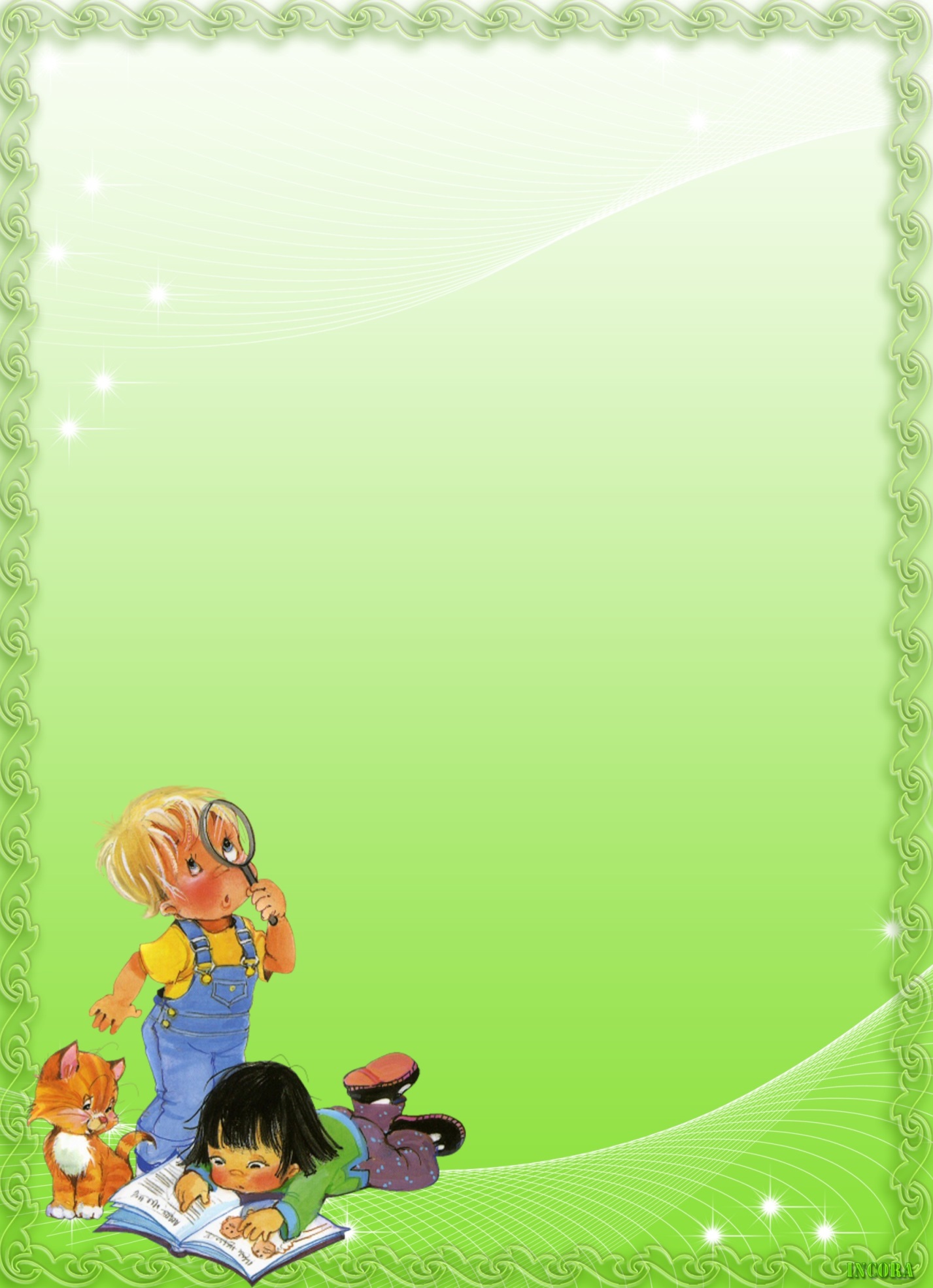 СЕТКА НЕПРЕРЫВНОЙ ОБРАЗОВАТЕЛЬНОЙ ДЕЯТЕЛЬНОСТИГРУППА «ЗНАЙКИ»                                                      ВНЕУЧЕБНАЯ ДЕЯТЕЛЬНОСТЬДни недели:Средняя группа:ПонедельникОкружающий мирФизическая культураВторникРисованиеМузыкаСредаМатематикаФизическая культураЧетвергРазвитие речиМузыкаПятницаЛепка/АппликацияФизическая культураВсего занятий:10ДНИ НЕДЕЛИ:СРЕДНЯЯ ГРУППА:СРЕДАКонструированиеЧЕТВЕРГВечер досугаПЯТНИЦАТеатрализованная деятельность